CONVOCATORIA A PROCESO DE SELECCIÓN DE PERSONAL DE APOYO ACADÉMICO NO TITULAR OCASIONAL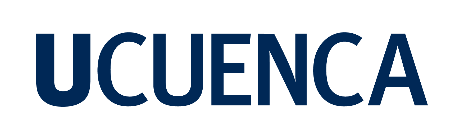 DE LA FACULTAD DE JURISPRUDENCIA Y CIENCIAS POLÍTICAS Y SOCIALESLa Señora Rectora de la Universidad de Cuenca, a través de la Dirección de Talento Humano, convoca al proceso de selección de Técnico Docente No Titular Ocasional para la Facultad de Jurisprudencia y Ciencias Políticas y Sociales de la Universidad de Cuenca, conforme el siguiente detalle:* Las remuneraciones dependerán del grado académicoLas inscripciones se recibirán en formato impreso en la secretaria de la Facultad de Jurisprudencia y Ciencias Políticas y Sociales de la Universidad de Cuenca, en el horario de 08h00 a 13h00 y de 15H00 a 18H00 a partir del lunes 04 de septiembre de 2023 hasta el viernes 08 de septiembre de 2023 y, deberán contener la siguiente documentación, de conformidad a las disposiciones contenidas en el “Procedimiento para Selección de Personal Académico y Personal de Apoyo Académico no Titular Ocasional” (UC-CU-RES-021-2022 reformado mediante resolución UC-CU-RES-013-2023) de la Universidad de Cuenca: a) Solicitud firmada por el peticionario o por una persona que presente autorización por escrito con reconocimiento de firma notarial, dirigida al Rectorado de la Universidad, indicando el área o asignatura     del proceso de selección, enumerando los documentos que acompaña y señalando domicilio y dirección de correo electrónico para las notificaciones;b) Constancia del registro de los títulos del Órgano Rector de la Política Pública de Educación Superior; yc) Copia de la cédula de identidad o pasaporte.Documentos para Calificación de Méritos: La puntuación y calificación de méritos se realizará de conformidad a lo dispuesto en el “Procedimiento para Selección de Personal Académico y Personal de Apoyo Académico no Titular Ocasional”, de la Universidad de Cuenca para lo cual el aspirante deberá presentar original o copia certificada de los documentos. Notas:El/la triunfador/a del concurso se sujetará a la dedicación, horario e inicio de actividades de acuerdo a las necesidades académicas planificadas por la Facultad.Las bases del concurso estarán disponibles en la página web de la Universidad de Cuenca: https://www2.ucuenca.edu.ec/nosotros/administracion-central/direccion-de-talento-humanoLink de acceso a la normativa:  https://drive.google.com/drive/folders/1ktyRvOzBzI71WBRFibEywl5JFjF53H0a?usp=drive_linkMayor información se proporcionará en la Secretaría de la Facultad de Jurisprudencia y Ciencias Políticas y Sociales, ubicada en la Av. 12 de Abril y Av. Loja.     Cuenca, 01 de septiembre de 2023Econ. Verónica Abril CalleDIRECTORA DE TALENTO HUMANONoCARRERA O PROGRAMA DE INVESTIGACIÓNCATEGORÍADEDICACIÓN              TC-40 H                              MT-20 H                                TP<20 HREQUISITOS ACADÉMICOS TÍTULOS: TERCER NIVEL REQUISITOS ESPECÍFICOSDISTRIBUTIVO Y ACTIVIDADES ASIGNADAS POR EL H. CONSEJO DIRECTIVOR.M.U*PARTIDA1Género y DesarrolloTécnico Docente No Titular - Ocasional a Tiempo CompletoTC - 40HTERCER NIVEL: Licenciado/a en Género y Desarrollo
No tener impedimento para el ejercicio de cargos públicos.Prácticas laborales II: 6 horasSupervisión de prácticas laborales: 8 horasPráctica de Servicio Comunitario: 9 horasApoyo a prácticas de Vinculación con la Sociedad: 17 horasTOTAL: 40 HORASTercer nivel RMU:$1000,00Maestría RMU:$ 1400,00 (cuando se cumpla loprescrito en la resolución UC-CU-RES-085-2021)Recursos provenientes preasignaciones